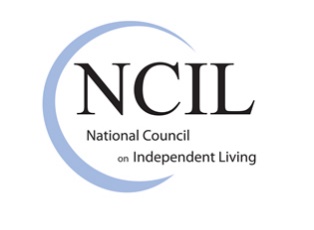 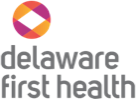 REQUEST FOR PROPOSAL (RFP)DE-02-23Barrier Removal Fund (BRF)Due 5:00 p.m. (EST), March 31, 2023DELAWARE FIRST HEALTH PROVIDER ACCESSIBILITY INITIATIVE (PAI)BARRIER REMOVAL FUND (BRF) REQUEST FOR PROPOSAL (RFP)
INTRODUCTION AND BACKGROUNDDelaware First Health is committed to providing equal access to quality health care and services that are physically and programmatically accessible for our members with disabilities and their companions. Delaware First Health and the National Council on Independent Living (NCIL) are pleased to announce the availability of grant funds to support the removal of physical and programmatic disability access barriers at Delaware First Health participating provider group practice/clinic/service locations where Delaware First Health members are seen. ELIGIBILITYParticipating providers that meet all of the following criteria are eligible to apply:In the Service Delivery Area of Delaware First HealthSee Delaware First Health members at a physical location; and Are accepting new Delaware First Health members; andAre in the Delaware First Health provider directoryNon-participating providers with single case agreements or other contracts, and providers (par and non-par) located in hospitals, segregated environments, and institutional settings are not eligible.PURPOSE OF THIS RFPThe purpose of this RFP is to increase the percentage of practitioner locations that meet minimum federal and state disability access standards by providing Delaware First Health participating providers access to grant dollars through the BRF program. Providers can apply and, if chosen as a BRF awardee, will receive training and technical assistance, an on-site Accessibility Site Review (ASR) and written ASR Action Plan, and funding to remediate priority disability access barriers from NCIL, the nation’s preeminent disability organization run by and for people with disabilities. Grant funds can only be used to cover the following general categories of disability access expenditures:Removal of architectural or other barriers necessary to ensure independent entry to, use of, and exit from the facility and/or equipment by individuals with disabilities.*Note that funds cannot be used for the cost of new construction; they can only be used for adaptations to existing facilities that are required to comply with the Americans with Disabilities Act (ADA).
To purchase adaptive equipment that is not already covered by another funding source, is in compliance with United States Access Board Medical Diagnostic Equipment standards and is accessible to, and usable by, individuals with disabilities, including but not limited to accessible: Examination tables and chairsWeight scalesMammography equipmentImaging equipment
Expenditures necessary to ensure programmatic access that are not already covered by another funding source, including, but not limited to: Production of accessible formats of printed materials (i.e., braille, large print, audio recordings, pictures/diagrams of text, captioning, etc.)Letter/word/picture/translator boards, assistive listening devices, or other assistive technology or equipment necessary to ensure equal communication accessEquipment to reduce auditory, visual, or tactile distractions and increase accessibility. Examples includeNoise canceling headphonesColor communication badgesReplacing fluorescent lights with circadian or natural lightingSound proofing wallsItems that make dental services more accessible to members with intellectual and developmental disabilities, specifically: Weighted blankets and stuffed animalsNoise cancelling headphones TV or DVD player for members needed sensory accommodations to watch while getting dental servicesReplacing fluorescent lights with circadian or natural lightingApplications are accepted that address any one of the above categories separately OR any combination thereof. Funding is available for the purposes described, and for no other purpose.FUNDING PARAMETERS AND REQUIREMENTSThe specific number of BRF grants awarded and amount of each grant will depend on the total number of applications received, the impact applications will have on Delaware First Health disability access network adequacy, and the number of Delaware First Health members with disabilities impacted. Each grant will be a non-renewable, one-time only award.GENERAL REQUIREMENTSAll applications submitted for funding consideration are subject to the conditions specified in this RFP and subject to the BRF Standard Grant Agreement and requirements and applicable state and federal laws. Delaware First Health and NCIL reserve the right to reject any and all applications.An applicant whose application is selected for funding will be notified of the award via email.  Applicants who are not selected will also be notified via email. Instructions to finalize formal award packages containing additional information, such as the BRF Standard Grant Agreement, will be provided to successful applicants. Delaware First Health and NCIL reserve the right to negotiate final budget and/or BRF project changes prior to making final awards.HOW TO APPLYTo be considered for a BRF award, please visit the National Council on Independent Living website at www.ncil.org/delawarebrf and complete the application provided.Submissions are due before 5:00 p.m. (EST) on Friday, March 31, 2023. BRF GRANT AWARD AND IMPLEMENTATION SCHEDULEDelaware First Health BRF grants will be awarded according to the following schedule:REVIEW PROCESS AND REVIEW CRITERIAApplications will be reviewed by the Delaware First Health Barrier Removal Fund Committee based on the following review criteria:Awardees must be Delaware First Health participating providers.Grant funds can only be used to cover the following general categories of disability access expenditures (as outlined above in Section III: Purpose of This RFP):Removal of architectural or other barriers necessary to ensure independent entry to, use of, and exit from the facility and/or equipment by members with disabilities or their companions who have disabilities;To purchase adaptive equipment that is not already covered by another funding source, is in compliance with United States Access Board Medical Diagnostic Equipment standards and is accessible to, and usable by, members with disabilities or their companions who have disabilities;Expenditures necessary to ensure programmatic access that are not already covered by another funding source (including assistive technology). Consideration will be given to:The impact proposed BRF projects will have on Delaware First Health’s disability access network adequacy (i.e. geographic location may be given preference, as appropriate).The number of Delaware First Health members with disabilities impacted or potentially impacted;The overall organizational budget and whether paying for the proposed BRF project out of the organizational budget would impose an undue hardship. ADDITIONAL SUBMISSION INFORMATIONPlease direct all questions regarding the BRF application and process to the NCIL staff member designated to discuss questions regarding this RFP, Jenny Sichel, at: jenny@ncil.org. Delaware First Health staff will be involved in the review and selection of applications to be funded; as such, they cannot answer any questions related to the BRF RFP. DELAWARE FIRST HEALTH PROVIDER ACCESSIBILITY INITIATIVE (PAI)BARRIER REMOVAL FUND (BRF) APPLICATION DETAILSInformation you will need to apply online for the grant include: Provider/Organization NameName and Title (of contact person)Provider TINProvider NPIMailing AddressCity, State, ZipService Location Address (where disability access changes will be made – if different from mailing address)City, State, ZipDo you have another service location? (If yes, please fill out a separate application for that provider site)Applicant Email AddressProvider/Organization Website AddressHow did you hear about this grant opportunity?Overall Organizational BudgetApplication Category (Building Modification/Diagnostic Equipment/Programmatic 
Access)A brief description of your organizationNumber of Delaware First Health members total served by your organization in the past yearNumber of Delaware First Health members with disabilities served by your organization in the past yearBRF Project Description:New addition or a modification of something already existingDescribe the proposed BRF project (What you want to do, how you want to do it, how much it will cost).How will this modification improve access to members with disabilities?BRF Project BudgetHow much money are you asking for from NCIL?What are those funds for? Provide an itemized list of what those items are and the cost associated with each.Is the amount you’re requesting enough to cover the entire cost of the project? If not, will you request funds from other sources? If so, what are those sources?Any additional information that will help BRF Committee reviewers understand application2/1/2023RFP Posted3/31/2023RFP Deadline4/1/2023 - 6/30/2023Review of Applications (including Accessibility Site Reviews of some or all applicants who responded to the RFP.7/3/2023 - 7/7/2023Award Notices Sent Out7/31/2023BRF Standard Grant Agreements Due 10/31/2023Grant Awards Released10/31/2023Grant Funds Must Be Spent11/1/2023 - 11/30/2023Post-Grant Accessibility Verification